Eta Kappa NuElectrical Engineering Honor SocietyInitiation Test 2017Due by April 17, 2017Submission options: (a) Scan answer sheet and email: Matthew.Valenti@mail.wvu.edu or David.Graham@mail.wvu.edu(b) Bring to Dr. Valenti’s office: AER 361 or Dr. Graham’s office: AER 355 (leave under door if nobody there)Turn in just the answer sheet (last page of the test)West Virginia University’s chapter of Eta Kappa Nu is the __________________ chapter.Eta Kappa Nu was founded by _______________________ in the year of _________.Eta Kappa Nu's symbol is the: The Wheatstone Bridge The Capacitance Bridge The Bent The P-N Junction.Dr. _________________ is the Eta Kappa Nu faculty advisor.Eta Kappa Nu is a(n) _____________ Honor Society for Electrical and Computer Engineers.West Virginia UniversityNationalInternationalUniversal Match the 2015 - 2016 officers with their respective position: ____ President						a.  Catherine O’Hearn ____ Vice President					b.  Katherine Warner ____ Bridge Correspondent 				c.  Kyle Smith ____ Corresponding Secretary				d.  Benjamin Upton ____ Recording Secretary					e.  Ivy Kwan ____ Treasurer						f.  Mary DonovanWrite the decimal number 6831 in Base 2Base 8Base 16What is the average power dissipated by an electric heater with a resistance of 50  drawing a current of 30sin(30t) A?0 kW10 kW14.14 kW22.5 kWWrite one line of code to implement each of the following in MATLAB (no loops or semicolons allowed):Sum all odd integers from 1 to 100 without using the sum function.Create the following matrix
     1     2     3     4     5     6     7     8     9    10
     2     4     6     8    10    12    14    16    18    20
     3     6     9    12    15    18    21    24    27    30
     4     8    12    16    20    24    28    32    36    40
     5    10    15    20    25    30    35    40    45    50
     6    12    18    24    30    36    42    48    54    60
     7    14    21    28    35    42    49    56    63    70
     8    16    24    32    40    48    56    64    72    80
     9    18    27    36    45    54    63    72    81    90
    10    20    30    40    50    60    70    80    90   100Sum of all numbers from 1 to 100 that aren’t divisible by 5Express the following function as a sum of products: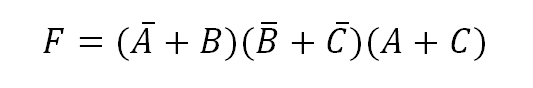 	Pick from among the following multiple-choice answersa) b) c)d)A second order, continuous-time system is defined by the following transfer function:If the system receives a step input, what is the steady state output, ?015∞For the circuit below, VDD = 10V and VOUT = 2V. Assume the transistor is in saturation, VTN = 1.2V, VDSQ  = 5V, and VGS ≈ ID*RS. The current across the bias resistors (I1) is equal to 0.05*ID, and R1 || R2 = 96. Find R1, R2, RD, and RS.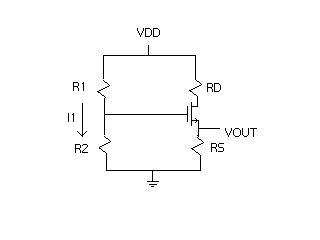 For h(t) and f(t) sketched below, the convolution y(t) = h(t)*f(t) has y(1) = :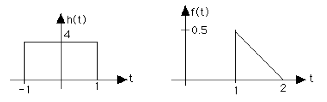 12340.500.25None of the aboveFor the circuit below, find Vi.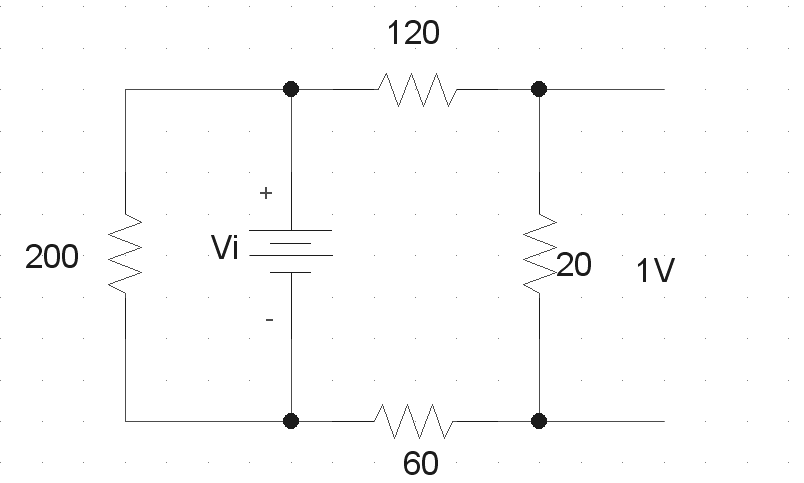 The elements in Figure 1 and Figure 2 are linear and the sources are DC. As seen by terminals a and b, the circuit in Figure 1 can be equivalently represented by the circuit in Figure 2 with VS(V) and R(Ω) values as follows: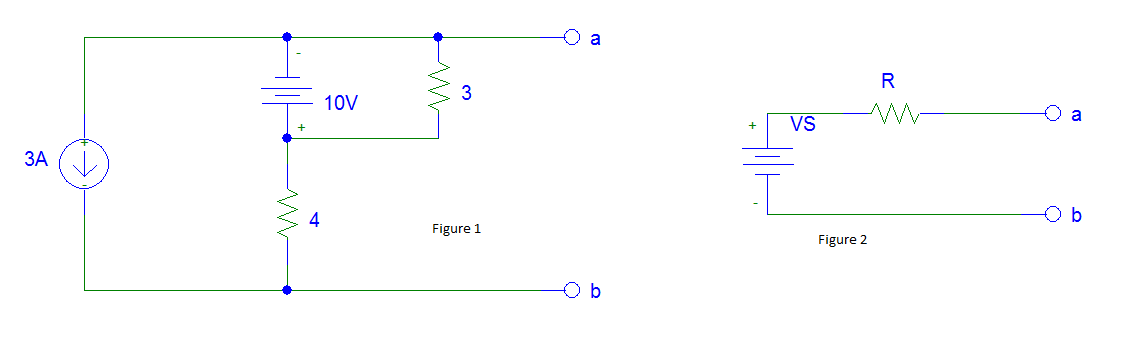 VS		R       -22		4 	-22		7 	-21		7 	-21		4Three impedances of 4+j3Ω are ∆-connected and tied to a three-phase 208-V power line. What are the phase current, line current, and power factor?Design a high-pass RC filter with a corner frequency of 10 kHZ.Magnetic flux density, B, and magnetic field strength, H, may experience changes at the interface of materials whose magnetic properties differ from one another. Consider the following:magnitude of Bnormal component of Btangential component of Bmagnitude of Hnormal component of Htangential component of H	What combination represents the properties of an electromagnetic wave that are continuous (i.e, 	do not change) across such an interface?i and iiii and viiii and viv and viFor the circuit shown, assume Z1 = 20kΩ and Z2 = -j80kΩ. Vout is most nearly: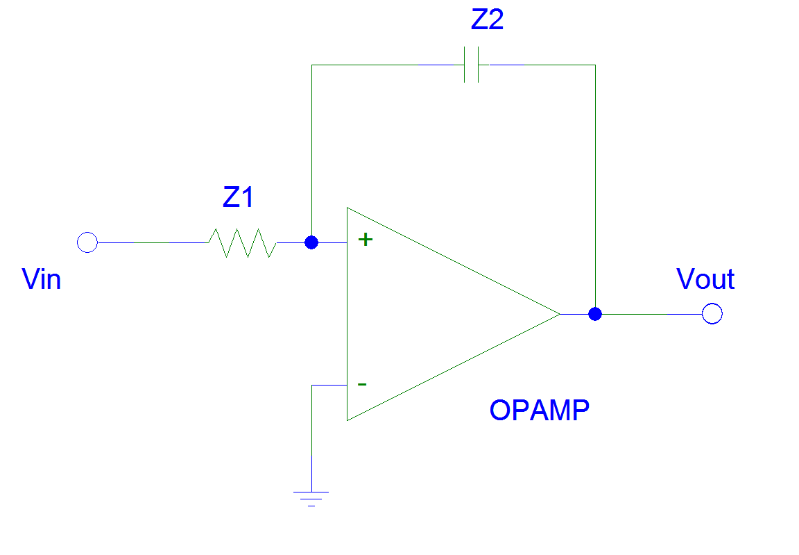 4∠-90° Vin4∠90° Vin(1-j4) Vin(1+j4) VinWhen a CPU fetches an instruction word from memory, the word contains an operation code that indicates the type of operation the CPU is to perform. A computer may use various addressing modes to specify the operand location. One such addressing mode is illustrated below, where R designates some register within the CPU and d is a constant embedded in the instruction word.	INSTRUCTION WORD		OP CODE	R	 d									OPERAND ADDRESS:                                                                                                                      ∑                                                                            R:						Which of the following terms best describes the addressing mode used by the instruction above?		Immediate addressingDirect addressingIndexed addressingIndirect addressingAnswer Sheet: 					Name:________________________________________________________	____________________________________________________________________________ (sort the letters a through f in the proper order)_____________________________________________8. ________________9. ___________________________________________________________________________R1= ________	R2=__________RD=___________ 	RS=___________X(f)=_______________Draw your sketch to the right  Vi=_____________________________________________Draw your circuit diagram here:_____________________________________________IΦILPFa.24.0 A41.6 A0.8 laggingb.41.6 A41.6 A0.8 leadingc.41.6 A72.1 A0.8 laggingd.72.1 A72.1 A0.8 leading